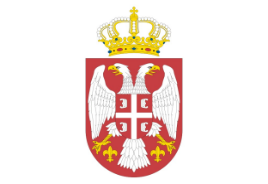 Република СрбијаАутономна Покрајина ВојводинаОПШТИНА НОВА ЦРЊА- Председник општине-Број: I-02-20/22Дана: 03.06.2022. годинеН  О  В  А   Ц  Р  Њ  АНа основу Програма подршке за спровођење пољопривредне политике и политике руралног развоја  Општине Нова Црња у 2022. години („Службени лист Општине Нова Црња”, бр. 9/2022), Решења о образовању Комисије за спровођење поступка доделе подстицајних средстава у пољопривреди из буџета општине Нова Црња бр. I-02-15/22 од 26.04.2022.године, Kонкурсa за доделу подстицајних средстава за инвестиције у физичку имовину пољопривредних газдинстава на територији општине Нова Црња број I-401-36/22 од 04.05.2022. године, Предлога одлуке о додели подстицајних средстава из буџета општине Нова Црња број I-401-44/22 од 03.06.2022. године донетог од стране Комисије за спровођење поступка доделе постицајних средстава у пољопривреди из буџета општине Нова Црња, Председник општине дана 03.06.2022. године доноси:ОДЛУКУ
о додели подстицајних средстава из буџета општине Нова ЦрњаЧлан 1Овом Одлуком утврђује се износ, намена и начин преноса средстава корисницима подстицајних средстава по следећим секторима и шифрама инвестиција:Сектор: Воће, грожђе, поврће (укључујући и печурке) и цвећеСектор: остали усеви (житарице, индустријско, ароматично и зачинско биље и др.)Сектор: ПчеларствоЧлан 2За реализацију ове Одлуке предвиђен је укупан износ од 3.000.000,00 динара. Учешће општине по предмету инвестиције  износи максимално 100.000,00 динара по кориснику и подстицајна средства се могу утврдити у износу од 1% до 100% од укупне вредности инвестиције.Члан 3Корисник средстава је дужан да средства користи наменски, а предмет конкурса не сме отуђити у времену које буде утврђено Уговором о коришћењу средстава.Члан 4Корисник средстава обавезује се да ће, на име гаранције уредног извршавања својих уговорних обавеза и наменског коришћења средстава, најкасније до 01.12.2022. године доставити рачун и доказ о преносу средстава са  рачуна купца на рачун продавца. Члан 5Ова Одлука ступа на снагу даном доношења. Председник општинеВладимир Бракус
Ред.бројИме и презиме Име и презиме Шифра инвестицијеИзнос1.1.Никола Цветић из Александрова101.4.20 Машине за допунску обраду земљишта100.000,002.2.Станислава Харасимов из Српске Црње101.4.20 Машине за допунску обраду земљишта100.000,003.3.Јасмина Наумовски из Александрова101.4.19 Машине за примарну обраду земљишта99.990,004.4.Зорица Ожеговић из Српске Црње 101.4.2 Подизање и опремање пластеника за произодњу поврћа, воћа, цвећа и расадничку производњу100.000,005.5.Данка Вујаклија из Српске Црње101.4.2 Подизање и опремање пластеника за произодњу поврћа, воћа, цвећа и расадничку производњу100.000,006.6.Геза Чеке из Нове Црње101.4.24 Машине за заштиту биља 82.500,007.7.Миле Милошевић из Александрова101.4.19 Машине за примарну обраду земљишта100.000,008.8.Ласло Силађи из Нове Црње101.4.28 Машине, уређаји и опрема за наводњавање усева99.777,009.9.Мелинда Ердег из Нове Црње101.4.16 Набавка опреме за орезивање, дробљење, сечење и уклањање остатака након резидбе воћних врста 98.050,0010.10.Драган Бошкић из Српске Црње101.4.4 Подизање/набавка жичаних ограда око вишегодишњих засада83.172,00Ред.бројИме и презиме Име и презиме Шифра инвестицијеИзнос1.1.Теодора Нађ из Нове Црње101.5.3 Машине за ђубрење земљишта100.000,002.2.Маја Антовић из Војвода Степе101.5.8 Машине за транспорт100.000,003.3.Едвин Арањош из Тобе101.5.3 Машине за ђубрење земљишта100.000,004.4.Немања Кузмановић из Војвода Степе101.5.7 Машине за убирање, односно скидање усева100.000,005.5.Владимир Стојићев из Српске Црње101.5.6 Машине за заштиту биља100.000,006.6.Александар Гаврилов из Српске Црње101.5.7 Машине за убирање, односно скидање усева100.000,007.7.Милован Савичин из Александрова101.5.7 Машине за убирање, односно скидање усева100.000,008.8.Бојан Васић из Српске Црње101.5.3 Машине за ђубрење земљишта100.000,009.9.Дејан Вејновић из Војвода Степе101.5.3 Машине за ђубрење земљишта100.000,0010.10.Гордана Алексин из Српске Црње101.5.6 Машине за заштиту биља 85.930,0011.11.Саша Томас из Војвода Степе101.5.2 Машине за допунску обраду земљишта100.000,0012.12.Зоран Кубуровић из Војвода Степе101.5.10 Машине и опрема за наводњавање усева81.940,0013.13.Војислав Шкулетић из Војвода Степе101.5.7 Машине за убирање, односно скидање усева100.000,0014.14.Данијел Дошлов из Српске Црње101.5.6 Машине за заштиту биља100.000,0015.15.Ласло Јухас из Нове Црње101.5.6 Машине за заштиту биља100.000,0016.16.Дијана Ференчев из Српске Црње101.5.6 Машине за заштиту биља 96.100,00Ред.бројИме и презиме Име и презиме Шифра инвестицијеИзнос1.1.Борислав Брборић из Српске Црње101.6.2 Набавка опреме за пчеларство99.120,002.2.Драган Комненовић из Војвода Степе101.6.2 Набавка опреме за пчеларство99.970,003.3.Свјетлана Јелић из Радојева101.6.2 Набавка опреме за пчеларство100.000,004.4.Никола Оџић из Александрова101.6.2 Набавка опреме за пчеларство99.930,00 